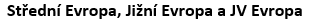 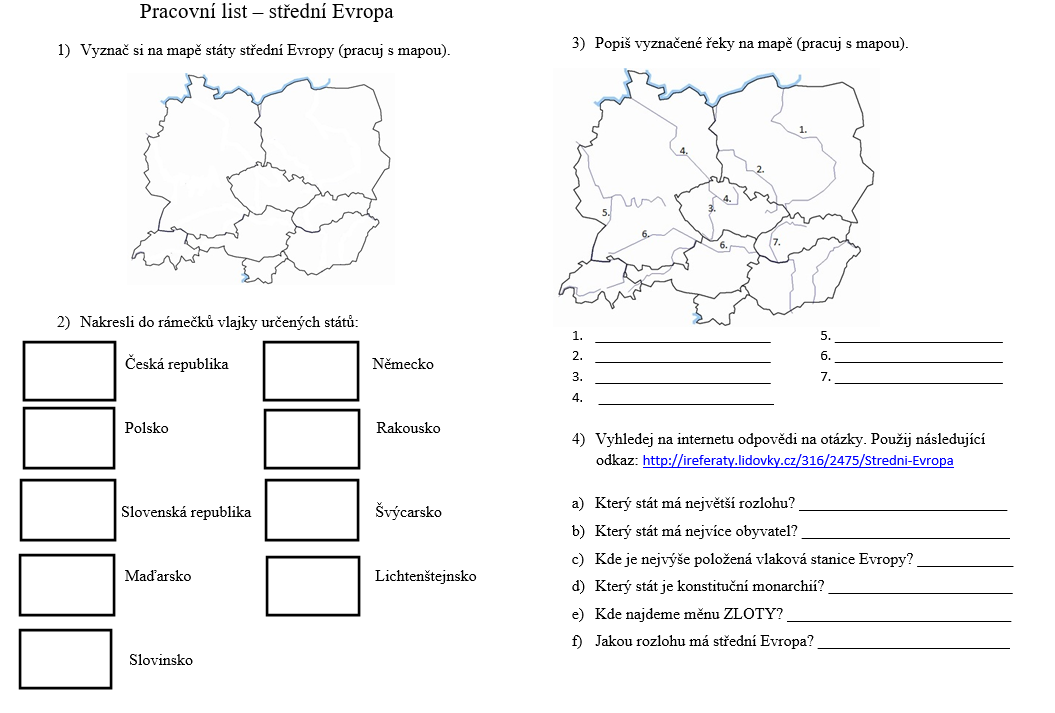 5) JIŽNÍ EVROPA – Co si pamatuješ? Pomoci ti může zápis v sešitě(-: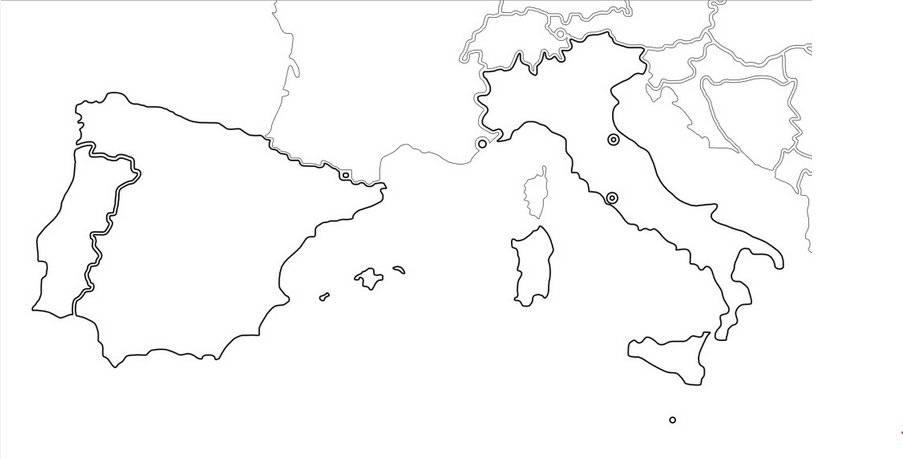 Vybarvi státy JIŽNÍ EVROPY – Portugalsko - modře, Španělsko-červeně, Andoru - zeleně a Itálii – žlutě. Napiš název k dvěma výrazným puntíkům – ministátům.PRACUJ S ATLASEM, nebo:VLAJKY EVROPY: https://mapaevropy.eu/vlajky-evropy/ MĚSTA ERVOPY: https://mapaevropy.eu/hlavni-mesta-evropy/ 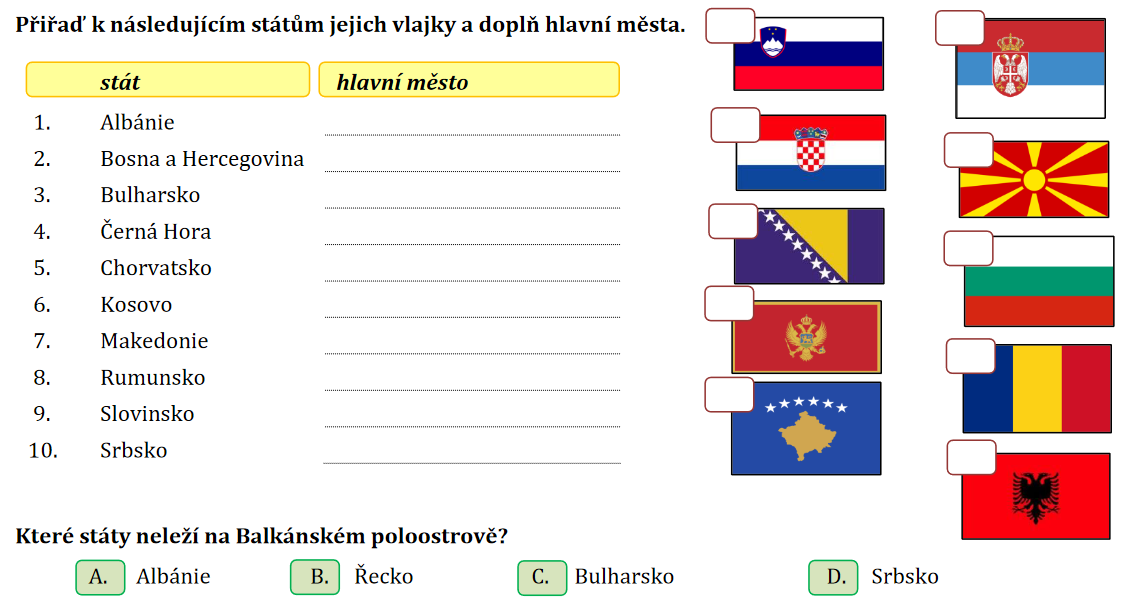                   Jméno:.......................................................